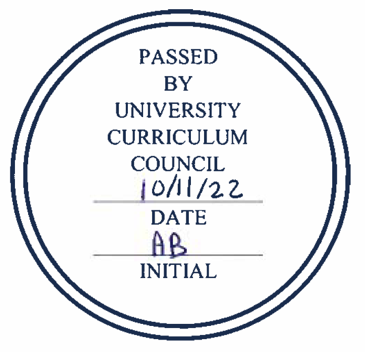 University Curriculum Council Approved CoursesOctober 11, 2022 *Note BRICKS designations in red italic are conditional and will not take effect until OT36 approval.NEW COURSESCOURSE CHANGESEXPEDITED COURSE CHANGESASM 3760: Sport Facility and Event ManagementCOURSE DEACTIVATIONSII. ACADEMIC (COURSE) HIERARCHY CORRECTIONAt this time, the programs and associated courses within ASP need to be realigned under OCEAN 1.9 and OCEAN 3.0.  The following five programs should be aligned for curricular/program approval processes to flow into the ASP Department are:  Law Enforcement Technology (LET) Office Administration Technology (OAT)Real Estate (REAL) Associate of Technical StudiesBachelor of Technical and Applied Studies (TAS) CollegeCourseBRICKSArts & SciencesCARS 2190: The Ancient World in CinemaPHTCArts & SciencesPHIL 1200L: Support for Logic and Critical ThinkingArts & SciencesSOC 3340: Veterans in SocietyBDPFine ArtsFILM 3820: Art and Aesthetics of EditingPatton CollegeEDSE 3520: Introduction to Secondary Language ArtsPatton CollegeEQU 2090: Equine Health IICollegeCourseBRICKSChangesArts & SciencesASTR 1000: Survey of AstronomyANW (STT)LOs; add Course Topics info, BRICKS categoryArts & SciencesASTR 1001: Moons and Planets: The Solar SystemANW (Sus)LOs; add Course Topics info, BRICKS categoryArts & SciencesCHEM 4501: Brewing ScienceCap/BLDName (from "Principles of Brewing Science"), remove PBIO cross-list, desc, LOs, Course Topics info; add BRICKS categoryArts & SciencesHIST 1330: Introduction to World History Since 1750[PSBS]/FIEDesc, offerings, LOs; add Course Topics info, BRICKS categoryArts & SciencesHIST 3770/5770: The HolocaustBERShort name (add The), desc, LOs; add Course Topics info, BRICKS categoryArts & SciencesLING 6710: Grammar in UseDesc, LOs, prereq, Course Topics infoArts & SciencesPBIO 2480: DendrologyBLDName (from "Dendrology: A Study of Trees, Shrubs, and Lianas"), offerings, LOs, Course Topics info; add BRICKS categoryArts & SciencesPHYS 3701: Intermediate Laboratory - Electrons & PhotonsLOs; add Course Topics infoArts & SciencesPSY 2110/5110: Statistics for the Behavioral SciencesACSW LOs, FQR->ArchArts & SciencesSOC 4700/5700: Sociology of GenderBDPDesc, offerings, LOs, prereqs; add Course Topics infoHealth Sciences & ProfessionsNRSE 4550: Evidence-Based Nursing PracticePrereqs; add texts, KGFsPatton CollegePCOE 5917: Classroom Management and Student AssessmentDesc, texts, KGFsScripps CollegeCOMM 5310: Crisis Communication StrategyPrereqUniversity CollegeT3 4955: Police Legitimacy and Community EngagementCap LOs, texts, KGFs, T3->T3E; add BRICKS category University CollegeTAS 4510: Capstone Experience in Evidence-Based Practice[Cap]/BLDDesc, LOs, topics; add texts, KGFs, BRICKS categoryOCOM 6001: Clinical Anatomy ImmersionOCOM 6002: Introduction to Primary Care MedicineOCOM 6010: MusculoskeletalOCOM 6015: BloodOCOM 6020: Infection and ImmunityOCOM 6025: CardiovascularOCOM 6030: RespiratoryOCOM 6035: GastrointestinalOCOM 6040: Urogenital TractOCOM 6080: Clinical Skills 1OCOM 6081: Fundamentals in Clinical Osteopathic MedicineOCOM 6090: Clinical Skills 2OCOM 7000: NeurologyOCOM 7005: Eyes, Ears, Nose and Throat (EENT)OCOM 7006: Biomedical Science 3OCOM 7010: PsychiatricOCOM 7015: Endocrinology and MetabolismOCOM 7020: Obstetrics and GynecologyOCOM 7025: PediatricsOCOM 7030: Addiction, Pain and Palliative CareOCOM 7035: GeriatricsOCOM 7080: Clinical Skills 3OCOM 7085: Clinical Skills 4OCOM 7200: Clinical Skills Capstone ExperienceOCOM 7901: Introduction to Hospital Care/OrientationOCOM 7920: Primary Care Associateship in Osteopathic MedicineOCOM 7921: Primary Care Associateship in Family MedicineOCOM 7922: Primary Care Associateship in Preventive MedicineOCOM 8000: Osteopathic Primary Care ClerkshipOCOM 8001: Osteopathic Family Medicine 1OCOM 8008: Longitudinal Integrated Clerkship 8OCOM 8010: Family MedicineOCOM 8020: Emergency MedicineOCOM 8030: Geriatric MedicineOCOM 8040: PediatricsOCOM 8050: Women's HealthOCOM 8060: PsychiatryOCOM 8100: General Internal MedicineOCOM 8140: General SurgeryOCOM 8205: Elective - DermatologyOCOM 8230: Elective - Thoracic SurgeryOCOM 8232: Elective - Vascular SurgeryOCOM 8234: Elective - BronchoesophagologyOCOM 8242: Elective - Oral SurgeryOCOM 8249: Elective - OtolaryngologyOCOM 8281: Elective in Pediatric/Adolescent Gynecology, Rural Obstetrics and GynecologyOCOM 8501: Defining Health Policy: History and Process in GovernmentOCOM 8502: Current Issues in Health Policy: Case-Based InstructionOCOM 8503: Research Methods and Tools for Health Policy Development and AnalysisOCOM 8920: Health Care Management ClerkshipOCOM 8941: Scholarly Work - Required Paper